   Orangeville Otters Swim Club 	       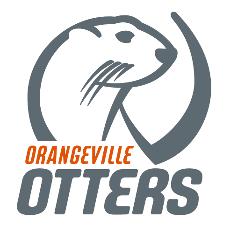 Skills Program and Fee Structure 2017-2018	   			The Otters invite you to get into the swim of things. We offer a variety of levels of swimming instruction and training. Our various programs include swimming theory, technical instruction, recreational training, as well as intense competitive swimming. Swimming is a life-long sport and it is our intent for people of all ages to participate. For more information and a complete list of our programs please visit our website: www.orangevilleotters.com Session 1 - starting the week of September 18th, 2017 and ending December 2017.  Excluding Thanksgiving (Oct. 9th)Session 2 - starting January 15th, 2018 and ending April, 2018. Excluding Family Day, March Break, Good Friday & Easter Monday. Registration will take place in late November.A Mini Session runs during the spring for 8 swims.  The Mini Session Fee is $100.00Session 3 - starting April 23rd, 2018 and ending June, 2018 for 8 swims.  Excluding Victoria Day. Registration will take place in March via email.